План коррекции нежелательного поведения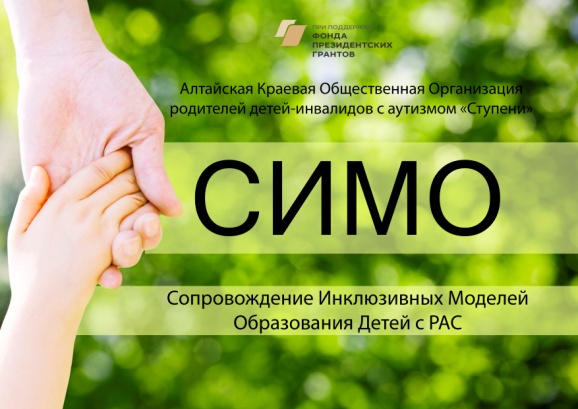        Имя:НатаниэльПлан составлен куратором инклюзии проекта «Сопровождение инклюзивных моделей образования детей с РАС» Дата_______________Краткая характеристика ребенка:У Натаниэля присутствуют речевые эхо навыки – Натаниэль может повторить эхом отдельные слоги. Натаниэль понимает обращенную речь, но не может словами выразить свои желания,  в формате школы речь не использует, берет предметы сам. Свободное время Натаниэль проводит лежа на релаксационных креслах. В тех случаях, когда Натаниэль не лежит, он стремительно передвигается по классу и привлекает к себе внимание взрослых: пытается убежать, выбежать в дверь, забежать в кабинет психолога, залезть на окно и т.д. Натаниэль иногда привлекает внимание других ребят, может толкнуть сверстника.  Натаниэль может эхом повторить некоторые слоги и простые слова , но не точно по образцу и  не разборчиво. Натаниэль самостоятельно предметы не наименует. Просьбу может озвучить с помощью книги Пэкс, но навык не закреплен. Натаниэль  умеет выполнять простые академические задания (обводит по пунктирной линии, пишет прямые и наклонные линии, умеет пользоваться клеем, хорошо развито визуальное восприятие, собирает пазлы, собирает рисунок по схеме).  Натаниэлю очень сложно войти в новое помещение, испытывает сложности и страх при подъеме по лестнице. Натаниэлю очень сложно воспринимать запахи столовой вплоть до рвотных позывов.Данные о лечении: __________________________________Функциональная оценка целевого поведения:В процессе прямой (наблюдение и АВС) функциональной оценки целевого поведения выяснилось, что у нежелательного поведения Натаниэля ведущую роль  занимает функция – привлечения внимания. Так же имеет место функция избегания требований и сенсорная перегрузка.Натаниэль привлекает к себе внимание сверстников и педагогов нежелательным поведением и получив реакцию – радуется.Натаниэль убегает из- за парты в те моменты, когда нужно долго ждать.  Также Натаниэля сложно поднять с кресла в те моменты, когда нужно возвращаться с перемены к учебной деятельности. Натаниэль активно отказывается, кричит, упирается, бьет ногами.Мальчик в силу сенсорных особенностей проявляет нежелательное поведение при адаптации к новым местам и ситуациям, Натаниэль падает на пол, кричит.Цель : формировать, усиливать и закреплять следующие виды поведения :Снизить количество убеганий из-за парты до 2-х раз в течение учебного дня.Учить привлекать к себе внимание социально-приемлемым способом.Обеспечить мальчику пролонгированную адаптацию : к столовой, к спорт залу и прочим новым условиям и помещениям.Обучить Натаниэля проводить свободное время разнообразно. Лежание на кресле сделать кратковременным и лишь для разгрузки.Форма работы: индивидуальная, подгрупповая, игровая и досуговая деятельность.Описание коррекционных поведенческих методов на основе функциональной оценки.Для коррекции нежелательного поведения для Натаниэля будут использоваться одновременно несколько методов коррекции, для того, чтобы ослабить нежелательное поведение, и параллельно с этим усилить альтернативные реакции и обучить замещающему поведению. В виду того, что ведущей функцией нежелательного поведения Натаниэля является привлечение внимания, то в программу будет обязательно включено обучение навыку позвать сверстника или  взрослого в игру словами  «ИГРАТЬ», «БЕГАТЬ», «ДОГОНЯЙ» во время досуговой деятельности. Согласен с данным методом коррекции поведения моего ребенка ____________________/__________________/Процедуры гашения. - В тех случаях, когда Натаниэль привлекает внимание нежелательным поведением, его поведение следует игнорировать и не давать никакой реакции. Не нужно в этот момент разговаривать с Натаниэлем и даже смотреть на него. Если его поведение может причинить вред здоровью (например, открывает окно),  то данное поведение нужно молча предотвратить или остановить, при этом не давать каких - либо оценок данному поведению. - Если во время нежелательного поведения у Натаниэля в руках есть любимый предмет, то его следует забрать сразу после нежелательного поведения. Затем, на счет 5 , вернуть, при условии, что Натаниэль перестал проявлять нежелательное поведение.Обучать отказу и просьбе о ПЕРЕРЫВЕ. Для Натаниэля следует использовать процедуру обучения навыку отказа речью « Я не хочу» во время досуговой деятельности. Во время выполнения заданий на уроке Натаниэля следует  обучить  просить «ПЕРЕРЫВ». Манипуляции предшествующими факторами.Организовать место для совместных настольных игр в классе. На переменах ежедневно обучать Натаниэля звать ребят играть.Натаниэлю нужны специально организованные динамические перемены с участием других ребят и взрослых: догонялки, щекоталки и тд. В те дни, когда у ребят нет физ культуры, для них следует проводить динамические паузы в спортивном зале. Там педагогам следует проводить подвижные игры, а после игр -  устраивать  физ разгрузку на спорт оборудовании: дать побегать, попрыгать на батутах, матах, гимн мячах и тд.Натаниэля нужно научить организовывать свой досуг в «вертикальном», а не в «лежачем» положении. Утром, когда Натаниэль заходит в класс, его нельзя сразу отпускать бежать по классе, его следует усадить на стул и далее вместе с тьютором пойти выбирать себе занятие для досуга. Лежать на кресле давать кратковременно, как часть релаксации. Совсем кресло забирать нельзя ,т.к. при сенсорном перегрузе у Натаниэля появляется нежелательное поведение в форме плача и ударов.Предоставить выбор места для перемены (сенсорная зона или стол для игр). Предоставить выбор любимых игр и занятий на перемене.Планшетка с выбором досуговой деятельности. Изготовить планшет с фото карточками занятий на перемене. На перемене следует помогать Натаниэлю с выбором и с организацией досуга. Адаптация к столовой. Следует начать с походов в столовую совместно с ребятами, но давать возможность Натаниэлю вернуться в класс при появлении первого дискомфорта. В индивидуальном формате следует вести работу с использованием мотивационного стимула при посещении столовой(чоко пай). Проводить адаптацию как отдельную процедуру в инд формате с тьютором: следует посещать столовую утром, когда там меньше запахов. Давать в столовой Натаниэлю съесть любимое лакомство. Далее разрешать Натаниэлю кушать свое лакомство за отдельным столом вместе со всеми ребятами. Далее нужно заменить «Чоко пай» на менее мотивационный стимул, например гренки и пересадить Натаниэля за стол к ребятам.Второй поход в соловую  следует заменить походом в сенсорную комнату, т.к. работа с вкусовыми триггерами дает сильный сенсорный перегруз.Согласен с данным методом коррекции поведения моего ребенка ____________________/__________________/Я, (ФИО родителя) _____________________________________с программой коррекции поведения ознакомлен, согласен, даю свое согласие на применение данных методов коррекции поведения для моего ребенка_____________________________________________. Родитель ______________/________________/Куратор инклюзии _____________/Рахно С.В./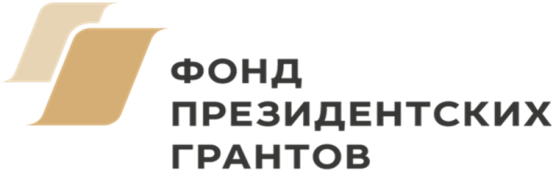 